БАШҠОРТОСТАН РЕСПУБЛИКАҺЫ                                     РЕСПУБЛИка БАШКОРТОСТАН     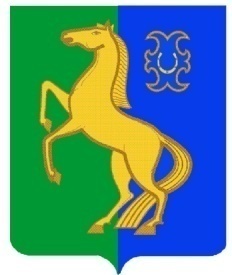  ЙƏРМƏКƏЙ районы                                                      АДМИНИСТРАЦИЯмуниципаль РАЙОНЫның                                           сельского поселения              СПАРТАК АУЫЛ СОВЕТЫ                                                     спартакский сельсовет                                    ауыл БИЛƏмƏҺе                                                          МУНИЦИПАЛЬНОГО РАЙОНА                     ХАКИМИƏТЕ                                                                     ЕРМЕКЕЕВСКий РАЙОН452182, Спартак ауыл, Клуб урамы, 4                                                   452182, с. Спартак, ул. Клубная, 4       Тел. (34741) 2-12-71,факс 2-12-71                                                                  Тел. (34741) 2-12-71,факс 2-12-71  е-mail: spartak_s_s@maiI.ru                                                        е-mail: spartak_s_s@maiI.ru                                    ҠАРАР                                           № 14                    ПОСТАНОВЛЕНИЕ« 18 » февраль  2013 й.                                                     « 18 » февраля  2013  г.О проведении на территории сельского поселения Спартакский сельсовет муниципального района Ермекеевский район профилактической операции «Жилище-2013»В соответствии с федеральным законом от 6 октября 2003 года № 131-ФЗ «Об общих принципах организации местного самоуправления в Российской Федерации» с целью предупреждения  возникновения  чрезвычайных ситуаций, связанных с пожарами, а также гибели людей при пожарах, стабилизации обстановки в обеспечении пожарной безопасности в жилом секторе, ПОСТАНОВЛЯЮ:1. Провести на территории сельского поселения Спартакский сельсовет муниципального района Ермекеевский район  Республики Башкортостан профилактическую операцию «Жилище-2013» в два этапа:1-й этап – в период с 18 февраля  по 01  мая 2013 года,  2-й этап – в период с 1 сентября по 18 декабря 2013 года;- провести активу подворный обход с вручением предложений и предоставлением корешков и отчета в Отделение надзорной деятельности  Ермекеевского района;- организовать обучение граждан по месту их жительства мерам пожарной безопасности в быту;- оказать помощь малоимущим гражданам по ремонту печного отопления и электропроводки, а также проведение других пожарно-профилактических мероприятий;2. Рекомендовать комиссии  по ЧС и ОПБ сельского поселения  разработать график проведения обходов и перечень проводимых мероприятий по согласованию с организациями.3. 	 Настоящее постановление вступает в силу со дня его подписания.4.   Данное постановление обнародовать в течение 7 дней после подписания на информационном стенде в здании администрации сельского поселения по адресу: с.Спартак, ул.Клубная, дом 4.5.  	 Контроль за исполнением настоящего постановления оставляю за собой.                          Глава сельского поселения                             Спартакский сельсовет                                                      Ф.Х.Гафурова